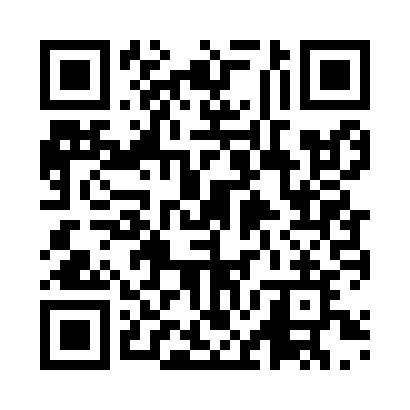 Prayer times for Hikari, JapanMon 1 Apr 2024 - Tue 30 Apr 2024High Latitude Method: NonePrayer Calculation Method: Muslim World LeagueAsar Calculation Method: ShafiPrayer times provided by https://www.salahtimes.comDateDayFajrSunriseDhuhrAsrMaghribIsha1Mon4:356:0012:163:496:337:532Tue4:335:5812:163:506:347:543Wed4:325:5712:163:506:357:554Thu4:305:5612:153:506:357:565Fri4:295:5412:153:506:367:576Sat4:275:5312:153:506:377:577Sun4:265:5212:143:506:387:588Mon4:245:5012:143:506:387:599Tue4:235:4912:143:506:398:0010Wed4:215:4812:143:506:408:0111Thu4:205:4712:133:516:418:0212Fri4:185:4512:133:516:418:0313Sat4:175:4412:133:516:428:0414Sun4:155:4312:133:516:438:0515Mon4:145:4112:123:516:448:0616Tue4:125:4012:123:516:448:0717Wed4:115:3912:123:516:458:0818Thu4:095:3812:123:516:468:0919Fri4:085:3712:113:516:478:1020Sat4:065:3512:113:516:478:1121Sun4:055:3412:113:516:488:1222Mon4:045:3312:113:516:498:1323Tue4:025:3212:113:516:508:1424Wed4:015:3112:103:526:518:1525Thu3:595:3012:103:526:518:1626Fri3:585:2912:103:526:528:1727Sat3:565:2712:103:526:538:1828Sun3:555:2612:103:526:548:1929Mon3:545:2512:103:526:548:2030Tue3:525:2412:093:526:558:22